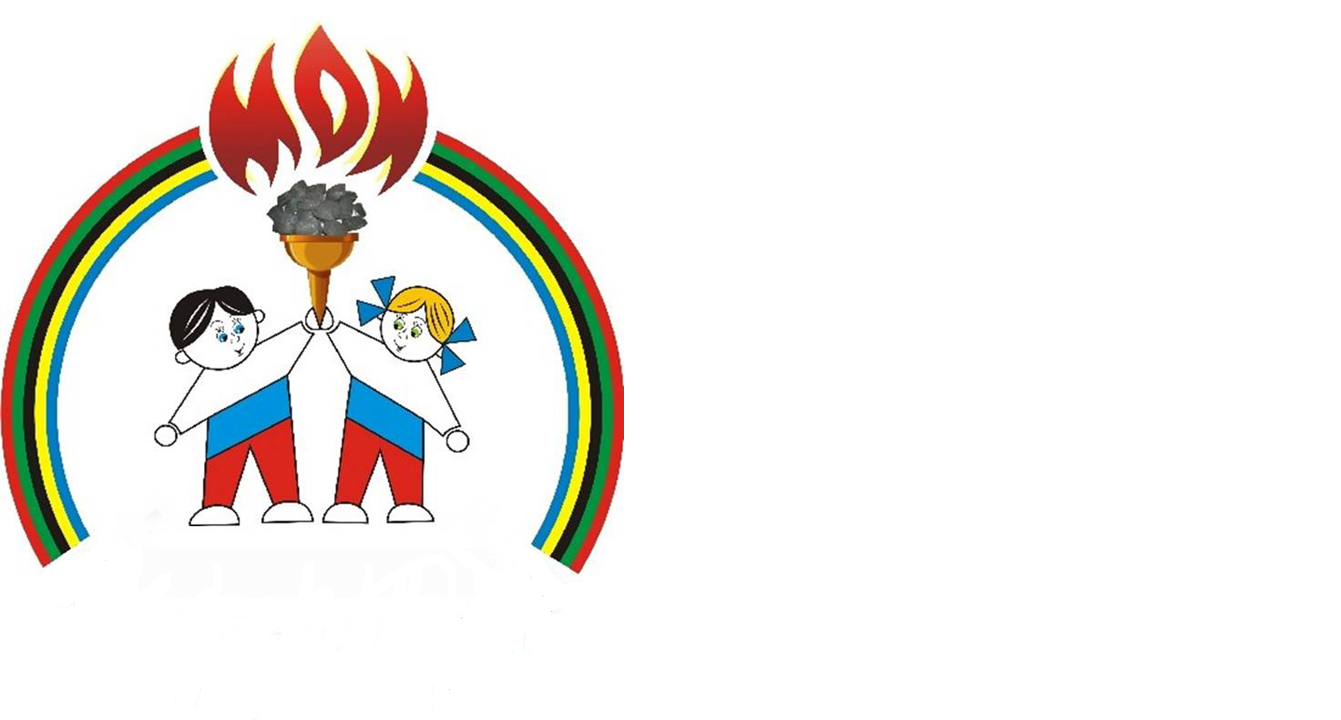                  ОЛИМП